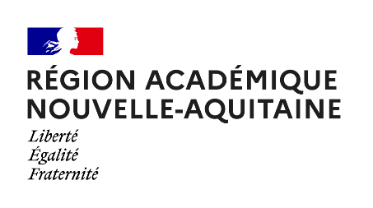 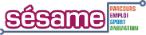 La DRAJES Nouvelle-Aquitaine développe la préformation aux métiers du sport et de l’animation par le conventionnement avec des structures associatives sur le territoire, chargées d’accompagner les jeunes sur des parcours individualisés vers les formations du champ Jeunesse et Sport.Cette fiche de renseignements doit être adressée au référent départemental SESAME, qui prendra la décision d’intégrer, ou non, le jeune sur un parcours de préformation SESAME auprès d’une des structures conventionnées. Vous trouverez les coordonnées des référents en page 4 de ce document. IDENTITE  Madame     MonsieurNom : 	Prénom : Date de naissance : 	Age :                    ansAdresse : Code postal :                       Ville : Tel mobile :                                                            Courriel : Critère d’éligibilité (cochez la case correspondante) :  QPV (Quartier Politique de la Ville)	 ZRR (Zone de Revitalisation Rurale)          Autre (précisez) : STRUCTURE DE REPERAGE (structure ayant identifié le jeune comme potentiel bénéficiaire SESAME) Nom de la structure :Nom du référent :Fonction du référent :Tel :Courriel : PARCOURS & EXPERIENCEDiplôme(s) de formation initiale (brevet des collèges, CAP, BEP, baccalauréat…) ou niveau scolaire :Diplômes non professionnels dans l’animation et/ou le sport (BAFA, diplômes fédéraux…) :Diplômes professionnels dans l’animation et/ou le sport (CQP, BAPAAT, BPJEPS…) :Expérience de pratique sportive (discipline, nombre d’années de pratique, club(s) fréquenté(s)…) :Expérience d’animateur ou d’éducateur bénévole (rôle, structure, période…) : Expérience professionnelle dans le champ du sport ou de l’animation (rôle, structure, période…) :STATUT & PROJET PROFESSIONNEL Statut actuel : En difficulté socio-économique (sans soutien familial, bénéficiaire garantie jeunes ou CEJ, demandeur d’emploi, résident en foyer des jeunes travailleurs, jeune mineur bénéficiant d’un suivi PJJ, bénéficiaire de l’aide sociale à l’enfance, réfugié…) En formation initiale (en situation de décrochage scolaire, sortie du système scolaire sans diplôme qualifiant ou professionnel, en cours ou fin d’accompagnement E2C ou Epide) Sportif de haut niveau (sur liste ministérielle) En difficulté d’insertion particulière.Le jeune a-t-il bénéficié précédemment d’un autre dispositif (Garantie Jeunes, CEJ, Service Civique…) ? : OUI        NONSi oui, lequel (ou lesquels) et à quelle(s) date(s) : Spécificité(s) éventuelle(s) du candidat (difficultés d’insertion sociale et/ou professionnelle…) :Le jeune dispose t’il du permis de conduire ? OUI        NONProjet professionnel : PROJET DE PREFORMATION Type de parcours envisagé : Animation Sport  Mixte Diplôme(s) visé(s) :Date(s) d’entrée(s) en formation visé(s) : Contrainte(s) éventuelle(s) dans la mise en œuvre du parcours de préformation :Situation pendant son parcours SESAME : Emploi En recherche d’emploi Stagiaire de la formation professionnelle (contrat pro, contrat d’apprentissage, PEC) Autre (étudiant…) : DATE et SIGNATURE :REFERENTS DEPARTEMENTAUX SESAMEREFERENTS DEPARTEMENTAUX SESAMEREFERENTS DEPARTEMENTAUX SESAMEREFERENTS DEPARTEMENTAUX SESAMECharenteMAAOUI Jameljamel.maaoui@ac-poitiers.fr05 17 84 03 56Charente-MaritimeDESCHAMPS Christophechristophe.deschamps@ac-poitiers.fr05 17 84 03 78CorrèzeDEVEAU Martinemartine.deveau@ac-limoges.fr05 87 01 21 0906 18 27 43 79CreuseWUSTNER Jérômejerome.wustner@ac-limoges.fr06 49 83 76 42Deux-SèvresPROUST Arnaudarnaud.proust@ac-poitiers.fr06 09 69 81 95DordogneDUMAIN Lionellionel.dumain@ac-bordeaux.fr06 24 57 63 98GirondeDUFOUR Lionellionel.dufour1@ac-bordeaux.fr05 40 54 73 61Haute-ViennePOGNOT Elodieelodie.pognot@ac-limoges.fr05 55 11 42 50LandesALLAIN Kiliankilian.allain@ac-bordeaux.fr05 40 54 73 79Lot-et-GaronneGONZALEZ Marinemarine.gonzalez@ac-bordeaux.fr05 40 54 73 92Pyrénées AtlantiquesHONTAS Marie-JoséBIREMBAUX Annemarie-jose.hontas@ac-bordeaux.franne.birembaux@ac-bordeaux.fr05 40 54 73 9705 40 54 73 98VienneLEMEE Eliselise.lemee@ac-poitiers.fr05 17 84 04 06REFERENT REGIONAL SESAMEREFERENT REGIONAL SESAMEREFERENT REGIONAL SESAMEREFERENT REGIONAL SESAMENouvelle-AquitaineCOUSOT Jean-Yvesjean-yves.cousot@region-academique-nouvelle-aquitaine.fr07 88 27 17 46Délégation régionaleacadémique à la jeunesse, à l’engagement et aux sports DISPOSITIF SESAME 2023-2024Demande d’intégration à unPARCOURS DE PREQUALIFICATION